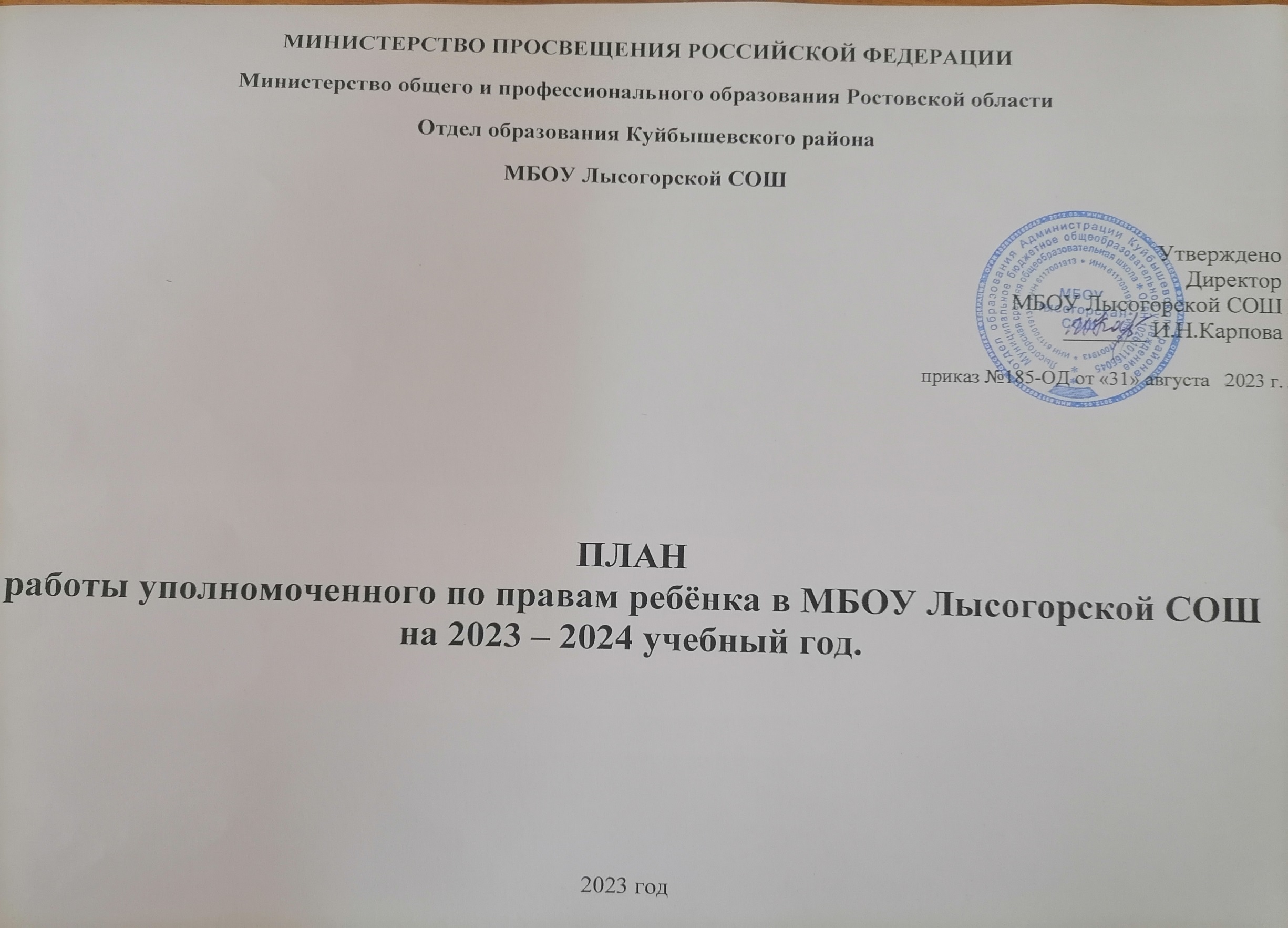 ПОЯСНИТЕЛЬНАЯ ЗАПИСКА  Права ребенка определены Конвенцией ООН о правах ребенка, Конституцией РФ и другими законодательными актами. На практике не всегда эти права соблюдаются, и мы сталкиваемся с семейным неблагополучием, психологическим и физическим насилием в семье и школе, жестоким обращением с детьми, конфликтами и спорными ситуациями между участниками образовательного процесса  в школе. Именно потому в школе  необходим человек, который ежедневно будет помогать нашим детям в решении вопросов взаимодействия со всеми участниками образовательного процесса, а также с родителями в семье с правовой точки зрения.  Деятельность уполномоченного по правам ребенка в нашей школе (далее Уполномоченного) направлена на защиту прав и законных интересов ребенка, всемерное содействие восстановлению нарушенных прав детей в рамках действующего законодательства.Цели работы:- правовое просвещение участников образовательного процесса;- защита прав и законных интересов ребенка в общеобразовательном учреждении;- содействие формированию правового пространства в образовательном учреждении; - содействие формированию личности, способной к социализации в условиях гражданского общества;- совершенствование взаимоотношений участников образовательного процесса.Задачи:- всемерное содействие восстановлению нарушенных прав ребенка в сфере образования в рамках своих компетенций;- профилактика нарушений прав ребенка, детского и семейного неблагополучия;- содействие сохранению прав ребенка в сфере  здоровьесбережения  (в рамках образовательного процесса) в рамках своих компетенций; - оказание помощи родителям в трудной жизненной ситуации их детей, в регулировании взаимоотношений в конфликтных ситуациях;- взаимодействие Уполномоченного с государственными, муниципальными и общественными организациями,  органами опеки и попечительства;- оказание помощи детям, находящимся под опекой; неблагополучным семьям и детям «группы риска»;- участие в работе  по разработке и принятию локальных актов по школе;- участие в работе школьного Совета профилактики по предупреждению правонарушений среди детей.     В своей деятельности школьный уполномоченный руководствуется Конвенцией ООН о правах ребенка, Конституцией РФ, Федеральным законом «Об основных гарантиях прав ребенка в Российской Федерации» от 24 июля 1998г. № 124-ФЗ9 с изменениями и дополнениями от 28.12.2016г №465-ФЗ,Федеральным законом от 24.06.1999 №120-ФЗ «Об основах системы профилактики безнадзорности и правонарушений несовершеннолетних» с изменениями и дополнениями от 30.07.2016г №359-ФЗ, Региональной стратегией действий в интересах детей на 2012- 2017 годы, принятой в 2012 году; ФЗ от 29.12.2010 «О защите детей от информации, причиняющей вред их здоровью и развитию»; иными нормативными правовыми актами Российской Федерации и Ростовской области,  общепризнанными принципами и нормами международного права, защищающими права и интересы ребенка, Уставом образовательного учреждения и Положением об уполномоченном по правам ребенка в МБОУ  Лысогорской СОШКомпетенция школьного уполномоченного Школьный уполномоченный рассматривает обращения (жалобы) всех участников образовательного процесса, касающиеся нарушения прав и свобод несовершеннолетних.Не подлежат рассмотрению школьным уполномоченным обращения (жалобы), связанные:с несогласием с выставленными оценками;с несогласием с рабочим расписанием уроков и других вопросов, относящихся к компетенции должностных лиц учреждения;с действиями и решениями государственных и муниципальных органов в сфере управления образованием.Школьный уполномоченный может отказаться от принятия к рассмотрению  обращения, не относящегося к его компетенции, аргументируя отказ.    Школьный уполномоченный вправе заняться проблемой по собственной инициативе при наличии информации о нарушении прав обучающихся, не способных самостоятельно отстаивать свои интересы.Анонимное обращение (обращение, не содержащее фамилию, имя, отчество, место жительства, личную подпись лица, направившего обращение, и дату написания)рассмотрению не подлежит. Не принимаются к рассмотрению обращения, не поддающиеся чтению. Такие обращения после регистрации возвращаются авторам с указанием мотивов.С целью реализации задач своей деятельности школьный уполномоченный имеет право:обращаться за помощью и консультацией к Уполномоченному па правам ребенка в Ростовской области;посещать уроки, родительские собрания, совещания при директоре, заседания органов самоуправления учреждения, ученического самоуправления с предварительным уведомлением;получать объяснения по спорным вопросам от всех участников образовательного процесса;проводить совместно с органами самоуправления школы, администрацией школы проверку факта нарушения прав, свобод и интересов ребенка;заниматься решением проблем по собственной инициативе при выявлении факта грубых нарушений прав ребенка;передавать обращение (жалобу) должностному лицу администрации шкалы, компетентному разрешить ее по существу, если на то есть согласие заявителя;ставить перед руководителем учреждения вопрос о привлечении нарушителя (нарушителей) к дисциплинарной ответственности при установлении факта грубого нарушения правил внутреннего распорядка учреждения, либо унижения достоинства ребенка;обращаться к администрации учреждения с ходатайством о проведении дисциплинарного  расследования по фактам выявленных нарушений (при необходимости);обращаться к Уполномоченному па правам ребенка в Ростовской области при недостижении соглашения или получения отказа одной из сторон конфликта о принятии его рекомендации;направлять свои предложения и оценки по результатам изучения и обобщения информации о нарушении прав, свобод и законных интересов ребенка муниципальному органу, осуществляющему управление в сфере образования, Совету и администрации школы, Уполномоченному па правам ребенка в Ростовской области;выступать с устным докладом на заседаниях Совета школы в случае систематических нарушений прав детей или унижения их достоинства.Школьный уполномоченный обязан:проводить личный прием несовершеннолетних и их законных представителей, рассматривать их жалобы и заявления, оказывать практическую помощь;принимать меры по устранению выявленного факта нарушения прав и законных интересов ребенка;· в случае конфликтной ситуации содействовать ее разрешению, в том числе путем про ведения переговоров с участниками конфликта, внесения письменных рекомендаций, обращенных к сторонам конфликта и предлагающих меры для его   решения;осуществлять разъяснительную рабату среди участников образовательного процесса учреждения о правах и законных интересах ребенка;не разглашать ставшие ему известными в процессе выяснения сведения без согласия заявителя;систематически повышать сваю профессиональную компетентность по социально -правовым и психолого-педагогическим проблемам.     По окончании учебного года в срок до 10 июня  школьный уполномоченный представляет  руководителю муниципального органа, осуществляющего управление в сфере образования,  совету и администрации школы доклад о своей деятельности с выводами и рекомендациями.В процессе своей деятельности школьный уполномоченный  взаимодействует:с Уполномоченным по правам ребенка в Ростовской области;с органами управления в сфере образования;с администрацией школы;с педагогическим коллективом и психологической  службой школы;с органами самоуправления образовательного учреждения;с учреждениями социальной защиты населения;с комиссией по делам несовершеннолетних по защите их прав и законных интересов;с правозащитными, общественными организациями.Основные направления деятельности уполномоченного по правам в школе: 
1. Совершенствовать систему правового и психологического сопровождения образовательного процесса в школе. 
2. Активизировать деятельность ученического и родительского сообщества. 
3. Продолжить просветительскую деятельность среди всех участников образовательного процесса.Уполномоченный по правам ребенка отвечает за защиту прав ребенка на:жизнь и здоровье; образование; социальную помощь; жизнь и воспитание в семье.Деятельность Уполномоченного нацелена на защиту детей от насилия, унижения, эксплуатации. Особое внимание и поддержку Уполномоченный оказывает детям-сиротам и детям, оставшимся без попечения родителям.Беседы с классными руководителями по вопросам правового просвещения участников образовательного процесса.Школьный Уполномоченный: __________________ Н.Н.ШевцоваТематикаДатаЗакон РФ от 24.07.1998 №124-РФ «Об основных гарантиях прав ребенка в РФ» с изменениями и дополнениями от 28.12.2016 №465.Август- сентябрьФЗ от 29.12.2012г №273- РФ «Об образовании в Российской Федерации» с изменениями и дополнениями от 19.12.2016г (извлечения)ДекабрьБеседа на тему «О детском и подростковом суициде»Март ФЗ от 24.96.1999 №120-ФЗ «Об основах системы профилактики безнадзорности и правонарушений несовершеннолетних» с изменениями от 30.07.2016 №359-ФЗМайНаправленияЦельМероприятияСрокиНаблюдение за учебно-воспитательным процессомОтслеживание развития обучающихся, нуждающихся в особом внимании Уполномоченного; предупреждение нарушения прав ребенка в получении образованияМониторинг социальных паспортов классов с целью уточнения банка данных обучающихся, состоящих на ВШУ, неблагополучных семей, детей, находящихся в социально-опасном положении, многодетных и малоимущих семей; Посещение мероприятий,родительских собраний и педагогических советов, совещаний при директоре образовательного учреждения; Мониторинг соблюдения санитарно- гигиенических требований к организации учебного процесса.Мониторинг соблюдения прав  детей –инвалидов, детей, находящихся под опекой, имеющих рекомендации ПМПК  на получение образования;Сентябрь В течение годаВ течение годаПо необходимостиПравовая работаСодействие правовому просвещению участников образовательного процесса1. Мероприятие «Мы тоже имеем права!» (1-4 кл.)2.   Анкетирование «Знание государственной символики России и Ростовской  губернии» (5-11кл)сентябрьПравовая работаСодействие правовому просвещению участников образовательного процесса1. Передача «Пусть говорят» о правах ребёнка и профилактике правонарушений (1-7 кл.)2. Мероприятие «Избирательный процесс. Избирательное право»(8-11 кл.)октябрьПравовая работаСодействие правовому просвещению участников образовательного процесса1. Занятие «Право ребёнка жить и воспитываться в семье» (1 класс).2.  Кл.час «Добрые соседи» сохранение межнационального согласия.(1-4кл)3. Правовая игра «Права нужны, а обязанности важны» (7-8 кл.)4.Информационные уроки  «Единый телефон доверия для детей» (оказание помощи классным руководителям 1-11 классы).5.Конкурс рисунков «Я- ребенок, и я …имею право!» (5-6 кл.)День толерантности. Ноябрь16.11.Правовая работаСодействие правовому просвещению участников образовательного процесса1. Декада права (по отдельному плану).декабрьПравовая работаСодействие правовому просвещению участников образовательного процесса1. Интеллектуально-правовая игра «Суров закон, но это закон!»(9-11 кл.)2. Правовая игра-викторина «Знаете ли вы свои права и обязанности?» (1-6 кл.).январьПравовая работаСодействие правовому просвещению участников образовательного процесса1. Занятие «Право ребёнка на охрану здоровья» (1 класс)2. Интеллектуально-правовая игра «Знаешь ли ты право?» (8-9 кл.)3.  Просмотр мультфильмов по правам детей «Права детей» (1-6кл)Анкетирование и беседа с обучающимися 10-11 классов «Что я знаю об экстремизме  и экстремисткой деятельности?»февральПравовая работаСодействие правовому просвещению участников образовательного процесса1. Занятие «Права ребёнка на образование» (1 класс).2. Правовая игра-викторина «Что мы знаем о Президенте?» (8-9 кл.)мартПравовая работаСодействие правовому просвещению участников образовательного процессаМероприятие «Знатоки права» (1-6 кл.)2. Правовая викторина (7-9 кл.)апрельПравовая работаСодействие правовому просвещению участников образовательного процесса1. Правовая игра «Закон для нас. Закон внутри нас!» (8-11 кл.)2. Мониторинг «Уровень воспитанности».майПравовая работаСодействие правовому просвещению участников образовательного процессаПравовое просвещение родителей:Родительское собрание«Информационная безопасность: сеть негативных сторон увлечения компьютером и интернетом»Буклет для родителей«Закон, семья, ребенок»Круглый стол«Актуальные проблемы профилактики негативных проявлений в подростковой среде».Семинар«Воспитательный климат в семье. Влияние на детей материально-бытовых условий, взаимоотношений между родителями»Родительское собрание« Ответственность несовершеннолетних и родителей за совершение правонарушений в сети интернет»Родительское собрание  «Профилактика зависимости. Как обезопасить своего ребенка».Игровая программа «Как мы знаем и соблюдаем права: родители и дети»Подготовка материалов и выступление на родительских собраниях по вопросам: -Кодекс РФ об административных правонарушениях в редакции от 07.03.2017г №26-ФЗ;-ресурсы интернет, внедряющие в детскую среду суицидальную субкультуру, - опасность для детей и подростков;-Уголовный кодекс РФ (извлечения) с изменениями от 16.07.2015 №22-П9 ред.от 07.03.2017сентябрьоктябрьноябрьдекабрьфевральапрельмайУрегулирование конфликтов в образовательном учреждении и в детско-родительских взаимоотношениях в конфликтных ситуацияхОрганизация работы по разрешению конфликтных ситуацийРазбор жалоб участников образовательного процесса; беседы, консультации.Проведение самостоятельно или совместно с администрацией школы проверку фактов нарушения прав, свобод и интересов участников образовательного процесса;Урегулирование конфликтов в образовательном учреждении и в детско-родительских взаимоотношениях в конфликтных ситуациях. Организация работы по разрешению конфликтных ситуаций.Решение проблем по собственной инициативе при выявлении фактов грубых нарушений прав участников образовательного процесса; Содействие разрешению конфликта путем конфиденциальных переговоров; Обеспечение взаимодействия семей, учителей, родителей(законных представителей) и участников образовательного процесса по вопросам защиты их прав;Сотрудничество со школьной службой медиацииПо мере возникновения конфликтных ситуаций.

В течении годаСовместная работа уполномоченного, школы, семьи и органов системы профилактикиОрганизация межведомственного взаимодействия с КДН и ПДН, органами опеки, поселкового Совета профилактики.Совместное посещение неблагополучных семей, подготовка акта посещения; Участие в работе школьного Совета профилактики правонарушений среди подростков;Выступления на педагогическом, методическом Советах по вопросам «Права участников образовательного процесса».Индивидуальная работа с классными руководителями по оказанию методической помощи в правовых вопросах( в рамках компетенции).Участие в межведомственных рейдах по выявлению случаев нахождения детей школы на улице в ночное время. В течение годаПо плану работыПо необходимостиМетодическая работаПовышение профессионального мастерства уполномоченногоИзучение нормативных документов и специальной литературы по защите прав участников образовательного процесса; Участие в районных и областных совещаниях, семинарах, круглых столах; Повышение профессионального уровня (самообразование, курсы повышения квалификации и т.п.). Обновление информации на  страничке УПР https://liss.kuib-obr.ru/deyatelnost/uprЗнакомство с Интернет-ресурсами по проблеме «Права ребёнка».В течении года